                                                        ПОСТАНОВЛЕНИЕ                                                  02 августа 2016года № 35     О порядке сообщения муниципальными служащими, замещающими должности муниципальной службы в Администрации сельского поселения Кшлау-Елгинский сельсовет муниципального района Аскинский район Республики Башкортостан, о возникновении личной заинтересованности при исполнении должностных обязанностей, которая приводит  или может привести к конфликту интересовВ целях реализации положений Федерального закона от 25 декабря 2008 года № 273-ФЗ «О противодействии коррупции» и в соответствии со статьей 7.4 Закона Республики Башкортостан от 16 июля 2007 года № 453-з                 «О муниципальной службе в Республике Башкортостан»постановляю:1.Утвердить Положение о порядке сообщения муниципальными служащими, замещающими должности муниципальной службы в Администрации сельского поселения Кшлау-Елгинский сельсовет муниципального района Аскинский район Республики Башкортостан, о возникновении личной заинтересованности при исполнении должностных обязанностей, которая приводит или может привести к конфликту интересов, согласно приложению к настоящему Постановлению.2. Обнародовать  настоящее Постановление на информационном стенде в здании Администрации по адресу: Аскинский район д.Кшлау-Елга ул.Школьная.д.5 и официальном сайте органов местного самоуправления сельского поселения Кшлау-Елгинский сельсовет муниципального района Аскинский район Республики Башкортостан: http://www.kshlau-elga04sp.ru/.Глава сельского поселенияКшлау-Елгинский  сельсоветмуниципального районаАскинский районРеспублики БашкортостанФ.В.Сафин Приложениек постановлению главысельского поселенияКшлау-Елгинский  сельсоветмуниципального районаАскинский районРеспублики БашкортостанОт 02 августа 2016года № 35Положение о порядке сообщения муниципальными служащими, замещающими должности муниципальной службы в Администрации сельского поселения Кшлау-Елгинский  сельсовет муниципального района Аскинский район Республики Башкортостан, о возникновении личной заинтересованности при исполнении должностных обязанностей, которая приводит    или может привести к конфликту интересов1. Настоящим Положением определяется порядок сообщения муниципальными служащими, замещающими должности муниципальной службы    в Администрации сельского поселения Кшлау-Елгинский сельсовет муниципального района Аскинский район Республики Башкортостан (далее – муниципальные служащие), о возникновении личной заинтересованности при исполнении должностных обязанностей, которая приводит или может привести к конфликту интересов.2. Муниципальные служащие обязаны в соответствии с законодательством Российской Федерации о противодействии коррупции сообщать о возникновении личной заинтересованности при исполнении должностных обязанностей, которая приводит или может привести к конфликту интересов, а также принимать меры по предотвращению или урегулированию конфликта интересов.Сообщение оформляется в письменной форме в виде уведомления 
о возникновении личной заинтересованности при исполнении должностных обязанностей, которая приводит или может привести к конфликту интересов (далее - уведомление).3. Муниципальные служащие направляют главе  сельского поселения Кшлау-Елгинский сельсовет муниципального района Аскинский район Республики Башкортостан(далее – глава ) уведомление, составленное по форме согласно приложению к настоящему Положению.4. Уведомление подлежит регистрации в общем порядке. Муниципальному служащему выдается копия уведомления с отметкой о его регистрации в день получения уведомления.5. Глава  направляет уведомление в Совет сельского поселения Кшлау-Елгинский сельсовет муниципального района Аскинский район Республики Башкортостан.6. Уведомления, направленные главе сельского поселения ,по решению главы могут быть переданы в Комиссию по соблюдению требований к служебному поведению муниципальных служащих, замещающих должности муниципальной службы в Администрации сельского поселения Кшлау-Елгинский сельсовет муниципального района Аскинский район Республики Башкортостан, и урегулированию конфликта интересов (далее - Комиссия).7. Уведомления, по которым принято решение в соответствии с пунктом 6 настоящего Положения, могут быть направлены по поручению главы  или Комиссии управляющему делами Администрации (далее –управляющий делами). Управляющий делами осуществляет предварительное рассмотрение уведомлений.8. Главой сельского поселения, Комиссией по результатам рассмотрения ими уведомлений принимается одно из следующих решений:а) признать, что при исполнении должностных обязанностей лицом, направившим уведомление, конфликт интересов отсутствует;б) признать, что при исполнении должностных обязанностей лицом, направившим уведомление, личная заинтересованность приводит или может привести к конфликту интересов;в) признать, что лицом, направившим уведомление, не соблюдались требования об урегулировании конфликта интересов.9. В случае принятия решения, предусмотренного подпунктом «б» пункта 8настоящего Положения, в соответствии с законодательством Российской Федерации глава принимает меры или обеспечивает принятие мер по предотвращению или урегулированию конфликта интересов либо рекомендует лицу, направившему уведомление, принять такие меры.10. В случае принятия решений, предусмотренных подпунктами «б» 
и «в» пункта 8 настоящего Положения, Комиссия представляет доклад главе .11.  Комиссия рассматривает уведомления и принимает по ним решения в порядке, установленном Положением о комиссии по соблюдению требований к служебному поведению муниципальных служащих и урегулированию конфликта интересов (приложение 1 к Закону Республики Башкортостан от 16 июля 2007 года № 453-з «О муниципальной службе в Республике Башкортостан») и Положением о Комиссии по соблюдению требований к служебному поведению муниципальных служащих, замещающих должности муниципальной службы в Администрации сельского поселения Кшлау-Елгинский сельсовет муниципального района Аскинский район Республики Башкортостан, и урегулированию конфликта интересов, утвержденным постановлением главы сельского поселения Кшлау-Елгинский сельсовет муниципального района Аскинский район Республики Башкортостан от «22» cентября 2015 года № 52.БАШҠОРТОСТАН РЕСПУБЛИКАҺЫАСҠЫН  РАЙОНЫ   МУНИЦИПАЛЬ РАЙОНЫНЫҢ ҠЫШЛАУЙЫЛҒА АУЫЛ  СОВЕТЫ АУЫЛ  БИЛӘМӘҺЕ ХӘКИМИӘТЕ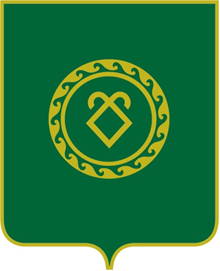                АДМИНИСТРАЦИЯСЕЛЬСКОГО ПОСЕЛЕНИЯКШЛАУ-ЕЛГИНСКИЙ СЕЛЬСОВЕТМУНИЦИПАЛЬНОГО РАЙОНААСКИНСКИЙ РАЙОНРЕСПУБЛИКИ БАШКОРТОСТАН